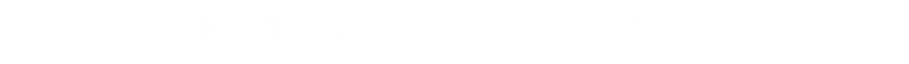 会社・団体名参加者氏名業　種該当する項目を丸でお囲み下さい。（複数回答可）①輸出者　　　　②輸入者　　　③製造者　　　④倉庫業者⑤通関業者　　　⑥運送者　　　⑦商社　　　　⑧金融機関⑨コンサルタント　　　⑩官公庁　　　⑪その他（　　　　　　　）部署／役職電話番号E-mailFAX番号ご質問等がありましたらご記入下さい※事前に個別相談での質問をお持ちの方は、参考にお聞かせ下さい。